Key Stage 2 Arithmetic Paper 2017: addition and subtraction Year 3 and Year 4 ( refer to examples in Key stage 1 )KS2 Arithmetic P1 2017Addition and subtractionKnowledge/ strategyPupils who need further teaching to address gaps in understandingDate:40 + 1,000 = Any multiple of 10 + 1000Using understanding of PV (link to Dienes blocks)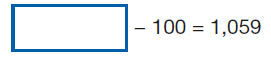 Any 4 digit number – 100Using understanding of PV (link to Dienes blocks)Subtracting multiples of 10 from any 3 digit numberPartitioning multiples of 10 using number bond for U (eg 6/ 60) to bridge 100s boundaryNumber line imagery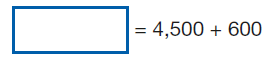 Any 3/ 4 digit numbers /multiples of 500, 100 etc seen as mental strategyUsing bar model imagery (inverse)Number line imagery ( key facts)Any 3digit + 4 digit numberKnowing/ checking  reasonable answer ( rounding)Using formal method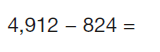 Any 4 digit- 3 digit numberKnowing/ checking  reasonable answer ( rounding)Using formal method3+ 0.5 Any whole  number  + tenths decimalUsing PV understanding , saying  ‘5 tenths’ and ‘0 point 5’Using number line imagery/ PV arrow cards4 – 0.5Any whole number – tenths decimalUsing PV understanding , saying  ‘5 tenths’ and ‘0 point 5’Using number line imagery9- 3.46+2.7Any whole number +/ – tenths decimal Knowing/ checking reasonable answerUsing number line imagery2/6 + 3/ 6=Any addition of fractions with same denominator (to one and more than one whole)Link to U+U bonds as known fact(Bar model imagery/ fraction walls)5/8 -2/8 =Anny subtraction of fractions with same denominator(Bar model imagery/ fraction walls)2/8+ 1/8 +4/8=Adding any 3 fractions same  denominator( bar model imagery/ fraction walls)2 ½ + ½ Mixed number addition same denominator